Priloga 8 ‒ VLOGA ZA UGOTOVITEV ZAKLJUČENEGA ŠTUDIJA Ime in priimek: ______________________________________________________________________Naslov: ____________________________________________________________________________ID številka: __________________________VLOGA ZA UGOTOVITEV ZAKLJUČENEGA ŠTUDIJAPodpisan‐i/‐a ______________________________________________________, študent/‐ka Univerzitetnega študijskega programa 1. stopnje Pravo, prosim za ugotovitev zaključenega študija.Datum: ________________________                  Podpis študent‐a/‐ke: __________________________Opomba: Vloga se odda samo izjemoma, če študent/‐ka ugotovi, da postopek ni bil sproženavtomatsko na podlagi uradnih evidenc.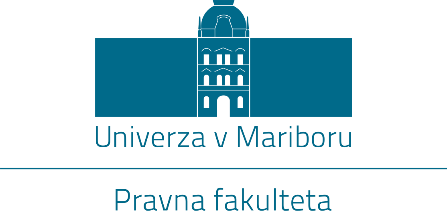 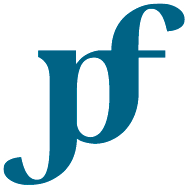 